CURRICULUM VITAENAME:                     KENNETH    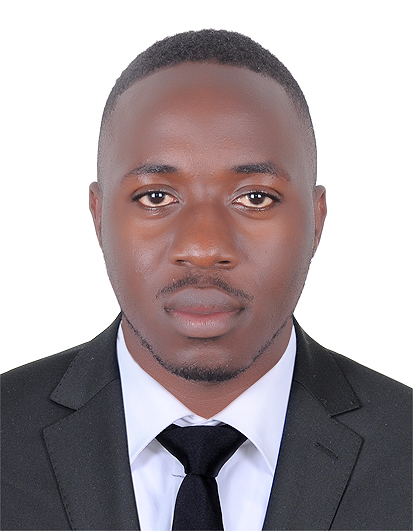 KENNETH.348788@2freemail.com    POSITION:              SALE ASSOCIATE | MACHANDISER 	Visa Status:           Visit  Visa [ can join immediately]Date of birth:        23rd /10/1987Nationality:           UgandanPERSONAL SUMMARY:
Am an ambitious, highly motivated and energetic sales associate with excellent marketing and business development skills. Experience of managing sales and  merchandising  for established retail outlets, franchises and international brands. A results orientated professional with a proven ability to get results, generate revenue, improve service as well as reduce costs. Over 3 years marketing experience of working in competitive companies and successfully identifying, developing and managing new business opportunities within these markets. Am currently looking for a sales associate in retail sales and merchandising in a company that shares its values and commitments to delivering a friendly customer experience to all people.      AREA OF EXPERTIES Retail sales MerchandisingCustomer service and guest problem solving Marketing and promotionsWORK –RELATED EXPERIENCEEMPOLYERS NAME:    Don Fashion  world. (Kenya)DURATION:                   March 2013 – December- 2016POSITION:                      sales associate/ merchandiserRESPONSIBILITIES: Assisting customers with questions, needs and purchases.Completing each transaction in a quick and efficient mannerIdentifying customer requirements.Preparing merchandise for customersAssisting customers with purchase decisionsEnsuring that all customers receive excellent services through direct salesmanship.Setting up merchandise on the sales floorWORK –RELATED EXPERIENCEEMPLOYERS NAME:         Shoprite supermarket. (Uganda)
POSITION:                          Cashier/ sales associate
DURATION:                         2010 – 2012DUTIES & RESPONSIBILITIES:Responsible for selling  a wide range of the company’s products which included fast moving consumer goods and consumer durables like necklaces and rings.Duties and responsibilitiesHelping customers try on or fit merchandise.Receiving payments from customers using various mode as cash, debit cards, credit cards.Responsible for opening and closing of cash counter.Ensuring that the cash counter is neat and clean.Watching out for loss prevention through leakages n theft.Implementing all visual merchandising standards.Providing professional customer services to improve business performance.Training new staff different activities performed at the retail.Answer customer inquiries concerning service, product, billings etc.Performing clerical duties like recording data entry and general book –keeping when needed.
EDUCATIONAL     QUALIFICATIONs:YEAR                                   INSTITUTION                                         QUALIFICATION2008-2010                Makerere University Uganda                Diploma in business studies              2006-2007                Lubiri secondary school                         Advanced level of education certificateKEY SKILLS AND COMPETENCIESPersuasive selling methods
Business development
Loss prevention
MerchandisingReferences’ available upon Request.